Thermomètre (pour Avant)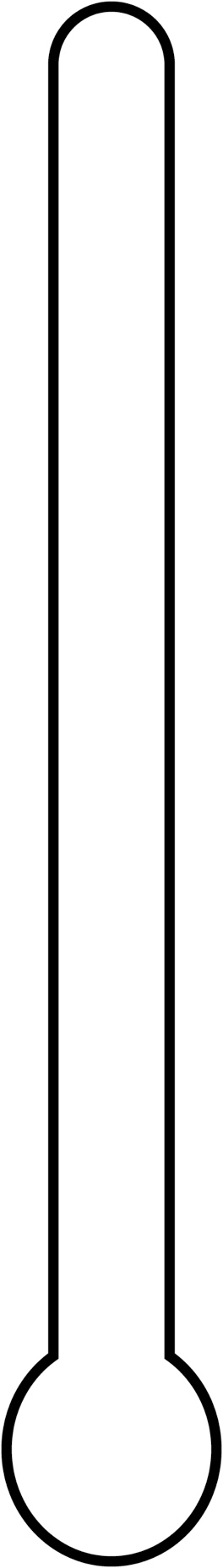 